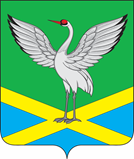 Администрация городского поселения «Забайкальское»муниципального района «Забайкальский район»ПРОЕКТПОСТАНОВЛЕНИЕпгт. Забайкальск«»             2023 г.                                                                                             №   «Об утверждении регламента реализации полномочий администратора доходов бюджета по взысканию дебиторской задолженности по платежам в бюджет, пеням и штрафам по ним»В соответствии с пунктом 2 статьи 160.1 Бюджетного кодекса Российской Федерации, с учетом приказа Минфина России от 18.11.2022 года № 172н «Об утверждении общих требований к регламенту реализации полномочий администратора доходов бюджета по взысканию дебиторской задолженности по платежам в бюджет, пеням и штрафам по ним», письма Минфина России от 21.04.2023 года № 23-01-12/36522, Уставом городского поселения «Забайкальское», администрация городского поселения «Забайкальское»ПОСТАНОВЛЯЕТ:1.  Утвердить Положение о координационном Совете по малому и среднему предпринимательству при Администрации городского поселения «Забайкальское» (приложение).
2. Настоящее постановление вступает в силу со дня его подписания и подлежит официальному опубликованию в информационном вестнике «Вести Забайкальска».3. Обнародовать настоящее постановление в установленном порядке и разместить на сайте администрации городского поселения «Забайкальское».Глава городского поселения «Забайкальское»                         А.В.Красновский                                                    Приложение к Постановлению администрациигородского поселения «Забайкальское» от  № Регламентреализации полномочий администраторадоходов бюджета по взысканию дебиторскойзадолженности по платежам в бюджет, пеням и штрафам по ним 1. Общие положения1.Настоящий Регламент устанавливает порядок реализации полномочий администратора доходов бюджета городского поселения «Забайкальское» по взысканию дебиторской задолженности по платежам в местный бюджет, пеням и штрафам по ним, являющиеся источниками формирования доходов бюджета городского поселения «Забайкальское», за исключением платежей, предусмотренных законодательством о налогах и сборах, законодательством  Российской Федерации об обязательном социальном страховании от несчастных случаев на производстве и профессиональных заболеваний, правом Евразийского экономического союза и законодательством Российской Федерации о таможенном регулировании (далее соответственно - Регламент, дебиторская задолженность по доходам).2.Администратор доходов бюджета осуществляет перечень мероприятий по реализации полномочий, направленных на взыскание дебиторской задолженности по доходам видам платежей (учетным группам доходов) согласно приложению к настоящему Регламенту.Приложение к регламенту реализации полномочий администратора доходов бюджета городского поселения «Забайкальское» по взысканию дебиторской задолженности по платежам в бюджет, пеням и штрафам по нимПеречень проводимых мероприятий по реализации полномочий, направленных на взыскание дебиторской задолженности по доходам видам платежей (учетным видам доходов)№п/пМероприятия по реализации администратором доходов бюджета полномочий, направленных на взыскание дебиторской задолженности по доходамСрок реализации мероприятияОтветственное структурное подразделение12341. Мероприятия, направленные на недопущение образования просроченной дебиторской задолженности по доходам и выявление факторов, влияющих на образование просроченной дебиторской задолженности по доходам:1. Мероприятия, направленные на недопущение образования просроченной дебиторской задолженности по доходам и выявление факторов, влияющих на образование просроченной дебиторской задолженности по доходам:1. Мероприятия, направленные на недопущение образования просроченной дебиторской задолженности по доходам и выявление факторов, влияющих на образование просроченной дебиторской задолженности по доходам:1. Мероприятия, направленные на недопущение образования просроченной дебиторской задолженности по доходам и выявление факторов, влияющих на образование просроченной дебиторской задолженности по доходам:1.1Контроль за правильностью исчисления, полнотой и своевременностью осуществления платежей в бюджеты бюджетной системы Российской Федерации, пеням и штрафам по ним, в том числе:за фактическим зачислением платежей в доход бюджета в размерах и сроки, установленные законодательством Российской Федерации, договором (контрактом); ззаконодательстдерации, договором (контрактом);в течение 3-х рабочих дней с даты уплаты денежных средствГлавный специалист по бюджету, бухгалтер1.1за погашением (квитированием) начислений соответствующими платежами, являющимися источниками формирования доходов бюджета, за исключением платежей, являющихся источниками формирования доходов бюджетов, информация, необходимая для уплаты которых, включая подлежащую уплате сумму, не размещается в ГИС ГМП, перечень которых утвержден приказом Минфина России от 25 декабря 2019 г. № 250н «О перечне платежей, являющихся источниками формирования доходов бюджетов бюджетной системы Российской Федерации, информация, необходимая для уплаты которых, включая подлежащую уплате сумму, не размещается в ГИС ГМП»;за исполнением графика платежей в связи с предоставлением отсрочки или рассрочки уплаты платежей и погашением дебиторской задолженности по доходам, образовавшейся в связи с неисполнением графика уплаты платежей в бюджет, а также за начислением процентов за предоставленную отсрочку или рассрочку и пени (штрафы) за просрочку уплаты платежей в бюджет в порядке и случаях, предусмотренных законодательством Российской Федерации;не позднее рабочего дня, следующего за днем поступления документов, подтверждающих	 уплату доходовв 	течение 3-х рабочих дней с даты, указанной в графике платежей в 	связи с предоставлением отсрочки или рассрочки уплаты платежей и погашением дебиторской задолженности по доходамГлавный специалист по бюджету, бухгалтер, специалист по снижению недоимки по налогам и сборам1.1за своевременным начислением неустойки (штрафов, пени);за своевременным составлением первичных учетных документов, обосновывающих возникновение дебиторской задолженности или оформляющих операции по ее увеличению (уменьшению), а также передачей документов для отражения в бюджетном учете в финансовый отделв момент возникновения права требованияв соответствии с условиями договоров (государственных контрактов)Главный специалист по бюджету, бухгалтер, специалист по снижению недоимки по налогам и сборам, контрактный управляющий1.2Проведение инвентаризации расчетов с должниками, включая сверку данных по доходам бюджета на основании информации о непогашенных начислениях, содержащейся в ГИС ГМП, в том числе в целях оценки ожидаемых результатов работы по взысканию дебиторской задолженности по доходам, признания дебиторской задолженности по доходам сомнительнойДо 20 числа, следующего за отчетным кварталомГлавный специалист по бюджету, бухгалтер, специалист по снижению недоимки по налогам и сборам1.3Проведение мониторинга финансового (платежного) состояния должников, в том числе при проведении мероприятий по инвентаризации 	дебиторской задолженности по доходам, в частности, на предмет:наличия сведений о взыскании с должника денежных средств в рамках исполнительного производства;наличия сведений о возбуждении в отношении должника дела о банкротствеЕжемесячно до 10 числа месяца, следующего за отчетным, при наличии дебиторской задолженностиГлавный специалист по бюджету, бухгалтер, юрисконсульт по финансовым и имущественным вопросам1.4Иные мероприятия, проводимые по решению администратора доходов в целях недопущения образования просроченной дебиторской задолженности по доходам, выявления факторов, влияющих на образование просроченной дебиторской задолженности по доходам, определенные исходя из функциональной и организационной структуры администратора доходов (указываются конкретные мероприятия и сроки их реализации при наличии), в том числе:Иные мероприятия, проводимые по решению администратора доходов в целях недопущения образования просроченной дебиторской задолженности по доходам, выявления факторов, влияющих на образование просроченной дебиторской задолженности по доходам, определенные исходя из функциональной и организационной структуры администратора доходов (указываются конкретные мероприятия и сроки их реализации при наличии), в том числе:Иные мероприятия, проводимые по решению администратора доходов в целях недопущения образования просроченной дебиторской задолженности по доходам, выявления факторов, влияющих на образование просроченной дебиторской задолженности по доходам, определенные исходя из функциональной и организационной структуры администратора доходов (указываются конкретные мероприятия и сроки их реализации при наличии), в том числе:1.4.1проверка соблюдения сроков добровольного исполнения требования об уплате штрафов, предусмотренных статьей 103 Федерального закона от 2 октября 2007 г. № 229-ФЗ «Об исполнительном производстве»не реже 1 раза в квартал и в сроки, устанавливаемые организационно-распорядительными документами о проведении инвентаризацийГлавный специалист по бюджету, бухгалтер, юрисконсульт по финансовым и имущественным вопросам1.4.2информирование территориальных органов Федеральной службы судебных приставов о несоблюдении контрагентом сроков добровольного исполнения требования об уплате штрафов в целях замены штрафа другим видом наказанияне позднее 3-х дней с момента выявления фактаГлавный специалист по бюджету, бухгалтер, юрисконсульт по финансовым и имущественным вопросам2. Мероприятия, направленные на урегулирование дебиторской задолженности по доходам в досудебном порядке (с момента истечения срока уплаты соответствующего платежа в бюджет (пеней, штрафов) до начала работы по их принудительному взысканию):2. Мероприятия, направленные на урегулирование дебиторской задолженности по доходам в досудебном порядке (с момента истечения срока уплаты соответствующего платежа в бюджет (пеней, штрафов) до начала работы по их принудительному взысканию):2. Мероприятия, направленные на урегулирование дебиторской задолженности по доходам в досудебном порядке (с момента истечения срока уплаты соответствующего платежа в бюджет (пеней, штрафов) до начала работы по их принудительному взысканию):2. Мероприятия, направленные на урегулирование дебиторской задолженности по доходам в досудебном порядке (с момента истечения срока уплаты соответствующего платежа в бюджет (пеней, штрафов) до начала работы по их принудительному взысканию):2.1Направление требования должнику о погашении образовавшейся задолженности (в случаях, когда денежное обязательство не предусматривает срок его исполнения и не содержит условия, позволяющего определить этот срок, а равно в случаях, когда срок исполнения обязательства определен моментом востребования)В течение 10 рабочих дней с момента возникновения просроченной задолженностиЮрисконсульт по финансовым и имущественным вопросам2.2Направление претензии должнику о погашении образовавшейся задолженности в досудебном порядке в установленный законом или договором (контрактом) срок досудебного урегулирования в случае, когда претензионный порядок урегулирования спора предусмотрен процессуальным законодательством Российской Федерации, договором (контрактом)В течение 10 рабочих дней с момента возникновения просроченной задолженностиЮрисконсульт по финансовым и имущественным вопросам2.3Рассмотрение вопроса о возможности расторжения договора (контракта), предоставления отсрочки (рассрочки) платежа, реструктуризации дебиторской задолженности по доходам в порядке и случаях, предусмотренных законодательством Российской ФедерацииВ течение 10 рабочих дней с момента возникновения просроченной задолженностиЮрисконсульт по финансовым и имущественным вопросам2.4Направление в уполномоченный орган по представлению в деле о банкротстве и в процедурах, применяемых в деле о банкротстве, требований об уплате обязательных платежей и требований Российской Федерации по денежным обязательствам с учетом требований Положения о порядке предъявления требований по обязательствам перед Российской Федерацией в деле о банкротстве и в процедурах, применяемых в деле о банкротстве, утвержденного постановлением Правительства Российской Федерации от 29 мая 2004 г. № 257 «Об обеспечении интересов Российской Федерации как кредитора в деле о банкротстве и в процедурах, применяемых в деле о банкротстве», уведомлений о наличии задолженности по обязательным платежам или о задолженности по денежным обязательствам перед Российской Федерацией при предъявлении (объединении) требований в деле о банкротстве и в процедурах, применяемых в деле о банкротствеВ течение 10 рабочих дней с момента возникновения просроченной задолженностиЮрисконсульт по финансовым и имущественным вопросам2.5Иные мероприятия, проводимые по решению руководителя ________ (уполномоченного им лица) в целях погашения (урегулирования) дебиторской задолженности по доходам в досудебном порядкеВ течение 10 рабочих дней с момента возникновения просроченной задолженностиЮрисконсульт по финансовым и имущественным вопросам3. Мероприятия, направленные на принудительное взыскание дебиторской задолженности по доходам при принудительном исполнении судебных актов, актов других органов и должностных лиц органами принудительного исполнения в случаях, предусмотренных законодательством Российской Федерации:3. Мероприятия, направленные на принудительное взыскание дебиторской задолженности по доходам при принудительном исполнении судебных актов, актов других органов и должностных лиц органами принудительного исполнения в случаях, предусмотренных законодательством Российской Федерации:3. Мероприятия, направленные на принудительное взыскание дебиторской задолженности по доходам при принудительном исполнении судебных актов, актов других органов и должностных лиц органами принудительного исполнения в случаях, предусмотренных законодательством Российской Федерации:3. Мероприятия, направленные на принудительное взыскание дебиторской задолженности по доходам при принудительном исполнении судебных актов, актов других органов и должностных лиц органами принудительного исполнения в случаях, предусмотренных законодательством Российской Федерации:3.1Подготовка необходимых материалов и документов, а также подачу искового заявления в судпо истечении 30 календарных дней с даты направления претензииЮрисконсульт по финансовым и имущественным вопросам3.2Обеспечение принятия исчерпывающих мер по обжалованию актов государственных органов и должностных лиц, судебных актов о полном (частичном) отказе в удовлетворении заявленных требований при наличии к тому основанийВ течение 10 рабочих дней с момента возникновения просроченной задолженностиЮрисконсульт по финансовым и имущественным вопросам3.3Направление исполнительных документов на исполнение в случаях и порядке, установленных законодательством Российской ФедерацииВ течение 10 рабочих дней с момента возникновения просроченной задолженностиЮрисконсульт по финансовым и имущественным вопросам4. Мероприятия, проводимые в целях наблюдения (в том числе за возможностью взыскания дебиторской задолженности по доходам в случае изменения имущественного положения должника) за платежеспособностью должника в целях обеспечения исполнения дебиторской задолженности по доходам:4. Мероприятия, проводимые в целях наблюдения (в том числе за возможностью взыскания дебиторской задолженности по доходам в случае изменения имущественного положения должника) за платежеспособностью должника в целях обеспечения исполнения дебиторской задолженности по доходам:4. Мероприятия, проводимые в целях наблюдения (в том числе за возможностью взыскания дебиторской задолженности по доходам в случае изменения имущественного положения должника) за платежеспособностью должника в целях обеспечения исполнения дебиторской задолженности по доходам:4. Мероприятия, проводимые в целях наблюдения (в том числе за возможностью взыскания дебиторской задолженности по доходам в случае изменения имущественного положения должника) за платежеспособностью должника в целях обеспечения исполнения дебиторской задолженности по доходам:4.1.Наблюдение (в том числе за возможностью взыскания дебиторской задолженности по доходам в случае изменения имущественного положения должника) за платежеспособностью должника в целях обеспечения исполнения дебиторской задолженности по доходампо мере необходимостиКонтрактный управляющий, бухгалтер, специалист по снижению недоимки по налогам и сборам, юрисконсульт по финансовым и имущественным вопросам